Сумська міська радаВиконавчий комітетРІШЕННЯ  від 13.11.2018 	№ 597 
На виконання Кодексу цивільного захисту України, з метою оптимізації чинних цільових програм Сумської міської ради у сфері цивільного захисту та враховуючи загальну необхідність удосконалення ланки територіальної підсистеми цивільного захисту, що забезпечить гарантований рівень захисту населення і території міста Суми від надзвичайних ситуацій техногенного та природного характеру, керуючись статті 25 Закону України «Про місцеве самоврядування в Україні», виконавчий комітет Сумської міської ради В И Р І Ш И В:1. Погодити та внести на розгляд Сумської міської ради питання «Про міську цільову Програму захисту  населення  і  території міста Суми  від  надзвичайних ситуацій техногенного та природного характеру на 2019-2021 роки». 2. Доручити відділу з питань надзвичайних ситуацій та цивільного захисту населення Сумської міської ради (Петров А.Є.) підготувати відповідний проект рішення на розгляд Сумської міської ради.3. Організацію виконання рішення покласти на заступника міського голови з питань діяльності виконавчих органів ради Журбу О.І.Міський голова								О.М. Лисенко
Петров 70 10 02Розіслати: Костенко О.А., Липовій С.А., Петрову А.Є., Журбі О.І.         Додаток до рішення  виконавчого комітету          від 13.11.2018 	№ 597Міська цільова Програма захисту населення і території м. Суми від надзвичайних ситуацій техногенного та природного характеру на 2019-2021 роки (далі-Програма)1. Загальна характеристика Програми        Програма спрямована на забезпечення заходів, що стосуються виконання вимог Кодексу цивільного захисту України, з метою оптимізації чинних цільових програм Сумської міської ради у сфері цивільного захисту та враховуючи загальну необхідність удосконалення ланки територіальної підсистеми цивільного захисту, що забезпечить гарантований рівень захисту населення і територій від надзвичайних ситуацій техногенного та природного характеру на території міста.1.1. Паспорт Програми1.2. Ресурсне забезпечення Програми Ресурсне забезпечення Програми складають кошти загального та спеціального фонду міського бюджету, обласного бюджету та власні кошти суб’єктів господарювання (див. додатки 1.1, 1.2 до Програми).Визначення проблем, на розв'язання яких спрямована ПрограмаЗабезпечення удосконалення ланки територіальної підсистеми цивільного захисту, що забезпечить гарантований рівень захисту населення і територій від надзвичайних ситуацій техногенного та природного характеру на території міста. Згідно зі статтею 3 Конституції України життя та здоров’я людини, її безпека є найвищими соціальними цінностями, про забезпечення яких держава відповідає перед нею. Безпека населення і територій, їх захищеність від впливу шкідливих техногенних, природних та екологічних факторів є неодмінною умовою сталого розвитку суспільства. Запобігання виникненню надзвичайних ситуацій техногенного та природного характеру, зменшення збитків і втрат у разі їх виникнення, ефективна ліквідація наслідків надзвичайних ситуацій є одним з головних пріоритетів діяльності органів місцевого самоврядування. Ці питання особливо актуальні в умовах наявності у місті чотирьох хімічно небезпечних підприємств. Для зменшення наслідків стихійних лих має бути своєчасне оповіщення населення про загрозу та виникнення надзвичайної ситуації техногенного і природного характеру, оповіщення про небезпечну, обстановку, що склалася  внаслідок  її  виникнення,  а також  інформування про порядок і правила поведінки в умовах надзвичайних ситуацій. Це дає можливість вжити необхідних заходів щодо захисту людей і матеріальних цінностей. На сьогодні у місті працює система оповіщення та інформування населення про надзвичайні ситуації, апаратура оповіщення технічно справна (частково), але знаходиться в експлуатації понад 35 років і відпрацювала свій технічний ресурс. Для підтримання існуючої системи оповіщення потрібне її щорічне фінансування та реконструкція. Але із-за застарілості даної системи проводити ремонтні роботи можливості немає. Саме тому необхідне впровадження будівництва нової місцевої автоматизованої системи централізованого оповіщення про загрозу або виникнення надзвичайних ситуацій у місті Суми, з розрахунком повної заміни на нове обладнання.На підставі рішення Сумської міської ради від 23.12.2009 № 3336-МР  «Про надання згоди на прийняття до комунальної власності територіальної громади міста Суми захисної споруди цивільної оборони від відкритого акціонерного товариства «Сумський рафінадний завод» (зі змінами) до комунальної власності міста був прийнятий та утримується міський захищений пункт управління, який призначений для здійснення управління цивільним захистом міста під час надзвичайного стану. Утримання захищеного пункту потребує щорічного фінансування, а з плином часу і капітального ремонту міського захищеного пункту управління.Міський захищений пункт управління складається з підземної споруди. У приміщеннях є можливість одноразового розміщення до 700 чоловік. До складу цього об’єкту входять приміщення для розміщення керівного складу цивільного захисту м. Суми. Але інженерно-технічне обладнання споруди застаріле  та потребує оновлення. 	Через відсутність коштів не виконується в повному обсязі, у частині, що стосується повноважень органів місцевого самоврядування, постанова Кабінету Міністрів України від 19.08.2002 № 1200 «Про затвердження Порядку забезпечення населення і працівників формувань та спеціалізованих служб цивільного захисту засобами індивідуального захисту, приладами радіаційної та хімічної розвідки, дозиметричного і хімічного контролю». Відповідно до Закону України «Про страховий фонд документації України» та постанови Кабінету Міністрів України від 13.03.2002 № 320 «Про затвердження Положення про порядок формування, ведення та використання обласного (регіонального) страхового фонду документації», в місті визначений перелік об’єктів та споруд систем життєзабезпечення, що відносяться до комунальної власності міста територіальної громади міста, які підлягають закладенню до страхового фонду документації України. Разом з тим у вирішенні цих питань практично не проводиться робота на рівні міста через відсутність фінансування на  процес створення  страхового фонду документації в місті.Таким чином, у місті існують такі основні проблеми:1) міський матеріальний резерв створений частково, але неповне укомплектування матеріальними цінностями не дає можливості своєчасного проведення аварійно відновлювальних робіт з ліквідації наслідків надзвичайних ситуацій на території міста, а також інженерного захисту населення міста; 2) незабезпеченість засобами індивідуального захисту непрацюючого населення міста, яке мешкає в зонах можливого ураження у разі аварій на потенційно небезпечних та хімічно небезпечних об’єктах, а також працівників виконавчого комітету Сумської міської ради;3) відсутність коштів на виконання вимог законодавства щодо використання, утримання та проведення поточних ремонтів захищеного пункту управління та побудови новітньої системи оповіщення та інформування населення про загрозу або виникнення надзвичайних ситуацій;4) відсутність коштів на утилізацію небезпечних речовин виявлених на території міста Суми;5) відсутність коштів на подальше створення страхового фонду документації міста.3. Мета Програми Метою Програми є удосконалення Сумської міської ланки територіальної підсистеми єдиної державної системи цивільного захисту Сумській області, створення ефективних сил цивільного  захисту  для  зменшення ризику виникнення надзвичайних ситуацій та досягнення гарантованого рівня захисту населення і території міста від їх наслідків.4. Напрями діяльності       Удосконалення ланки територіальної підсистеми єдиної державної системи цивільного захисту шляхом:1) забезпечення непрацюючого населення, яке мешкає в зонах можливого ураження у разі аварій на потенційно небезпечних та хімічно небезпечних об’єктах, засобами індивідуального захисту;2) забезпечення засобами індивідуального захисту працівників виконавчих органів Сумської міської ради, у разі аварій на потенційно небезпечних та хімічно небезпечних об’єктах;3) підтримання у працездатному стані існуючої автоматизованої системи централізованого оповіщення на час будівництва нової місцевої автоматизованої системи централізованого оповіщення про загрозу або виникнення надзвичайних ситуацій у місті Суми та подальше її утримання;4) забезпечення утилізації небезпечних речовин виявлених на території міста Суми;5) виконання вимог законодавства щодо використання, утримання та реконструкції фонду захисних споруд;6) забезпечення подальшого створення страхового фонду документації міста.Напрями діяльності – це система завдань Програми, які спрямовані на досягнення мети Програми (додаток 2 до Програми). 5. Завдання Програми Протягом 2019-2021 років планується здійснити завдання та заходи, а саме:1. Забезпечити ефективність управління у сфері цивільного захисту міста. 2. Підвищити ефективність функціонування сил цивільного захисту міста.3. Удосконалити систему реагування на надзвичайні ситуації на території міста.	4. Забезпечити гарантований рівень захисту населення і території міста від надзвичайних ситуацій у мирний час та в особливий період.	5. Здійснити організаційні та спеціальні заходи із запобігання виникненню у місті надзвичайних ситуацій.	Перелік завдань Програми спрямовані на досягнення мети Програми та визначені відповідно до пріоритетів даного напрямку діяльності (додаток 3 до Програми). 6. Результативні показники (додаток 4 до Програми).Орієнтовний обсяг фінансування Програми становить – 72 773,837 тис. грн., з них за рахунок коштів міського бюджету – 72 700,589 тис. грн.	Загальні розрахунки необхідних прогнозованих обсягів фінансування завдань і заходів Програми на 2019-2021 роки із різних джерел з розподілом за роками становлять (тис. грн.):         2019 рік – 29 713,637;         2020 рік – 22 622,3;         2021 рік – 20 441,5.	Обсяг фінансування Програми уточнюється під час виникнення питань пов’язаних з виконанням заходів Програми та у разі зміни нормативних актів. 7. Очікувані результати                                                                                             Виконання Програми дасть змогу: 1) накопичити засоби індивідуального захисту органів дихання від сильнодіючих отруйних та небезпечних речовин для забезпечення населення; 2) накопичити засоби індивідуального захисту органів дихання для забезпечення працівників виконавчих органів Сумської міської ради;3) забезпечити утилізацію небезпечних речовин, виявлених на території міста Суми;4) утримувати міський захищений пункт управління з проведенням його капітального ремонту;5) створити матеріально-технічний резерв міста;6) утримувати існуючу систему оповіщення населення міста про загрозу або виникнення надзвичайних ситуацій;7) розпочати будівництво та утримувати у функціональному стані нової місцевої автоматизованої системи централізованого оповіщення про загрозу або виникнення надзвичайних ситуацій у місті Суми;8) створити страховий фонд документації на комунальних підприємствах міста.8. Координація та контроль за ходом виконання ПрограмиКонтроль і координація за організацією виконання Програми покладається на постійну комісію з питань житлово-комунального господарства, благоустрою, енергозбереження, транспорту та зв’язку Сумської міської ради. Організація виконання Програми покладається на відділ з питань надзвичайних ситуацій та цивільного захисту населення Сумської міської ради.          Інформація щодо виконання Програми надається Сумській міській раді до 25 грудня щорічно відділом з питань надзвичайних ситуацій та цивільного захисту населення Сумської міської ради.                                                                                                     Начальник відділу з питань надзвичайних ситуацій та цивільного захисту населення Сумської міської ради 								А.Є. ПетровДодаток 1.1до міської  цільової  Програми   захисту  населення    і    території    м.  Суми    від  надзвичайних   ситуацій  техногенного та природного характеру на 2019-2021 рокиРесурсне забезпечення міської цільової Програми  захисту  населення  і території м. Суми від надзвичайних ситуацій техногенного та природного характеру на 2019-2021 роки                                                                                                                      тис.грн.Начальник відділу з питань надзвичайних ситуацій та цивільного захисту населення Сумської міської ради 								А.Є. ПетровРішення доопрацьовано і вичитано, текст відповідає оригіналу прийнятого рішення та вимогам статей 6 – 9 Закону України «Про доступ до публічної інформації» та Закону України «Про захист персональних даних».	Проект рішення виконавчого комітету Сумської міської ради «Про міську цільову Програму захисту  населення і території м. Суми від  надзвичайних ситуацій техногенного та природного характеру на 2019-2021 роки» був завізований:Начальник відділу з питань надзвичайних  ситуацій та цивільного захисту населення 					       А.Є. ПетровПерший заступник міського голови				       В.В. ВойтенкоЗаступник міського голови з питаньдіяльності виконавчих органів ради				       О.І. ЖурбаДиректор департаменту фінансів,економіки та інвестицій                                                                   С.А. ЛиповаНачальник відділу бухгалтерського обліку та звітності, головний бухгалтер                                        О.А. КостенкоНачальник правового управління			                           О.В. ЧайченкоНачальник відділу протокольної роботи та контролю             				                           Л.В. МошаЗаступник міського голови, керуючий справами виконавчого комітету міської ради	                           С.Я. ПакНачальник відділу з питань надзвичайних  ситуацій та цивільного захисту населення 	Сумської міської ради							       А.Є. Петров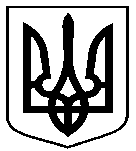 Про міську цільову Програму захисту  населення і території м. Суми від  надзвичайних ситуацій техногенного та природного характеру на 2019-2021 роки1.Ініціатор розроблення ПрограмиВиконавчий комітет Сумської міської ради2.Дата, номер і назва розпо-рядчого документа про роз-роблення Програми Рішення Сумської міської ради від 29.02.2012 року № 1207-МР «Про Положення про Порядок розробки, затвердження та виконання міських цільових (комплексних) програм, програми економічного і соціального розвитку міста Суми та виконання міського бюджету» (зі змінами)3.Розробник ПрограмиВиконавчий комітет Сумської міської ради (відділ з питань надзвичайних ситуацій та цивільного захисту населення Сумської міської ради)4.Співрозробники ПрограмиВідділ бухгалтерського обліку та звітності Сумської міської ради5.Відповідальний виконавець ПрограмиВідділ з питань надзвичайних ситуацій та цивільного захисту населення Сумської міської ради6.Учасники ПрограмиВідділ охорони здоров’я Сумської міської ради, управління освіти та науки Сумської міської ради, управління капітального будівництва та дорожнього господарства Сумської міської ради,  підприємства, установи та організації, віднесені до потенційно небезпечних об’єктів, об’єктів, які у виробництві використовують сильно діючі отруйні речовини, підприємства, установи та організації-утримувачі місць масового відпочинку відповідно до укладених угод, комунальні установи і підприємства Сумської міської ради7.Термін реалізації програми2019-2021 роки8.Перелік місцевих бюджетів, що беруть участь у виконанні Програми Міський бюджет, обласний бюджет,інші джерела9.Загальний обсяг фінансових ресурсів, необхідних для реа-лізації програми (тис.грн.) Усього: 72 777,437У тому складі по роках                2019 рік – 29 713,637        2020 рік – 22 622,3         2021 рік – 20 441,5 9.1.Коштів міського бюджету (тис.грн.)Усього: 72 704,189У тому складі по роках                2019 рік – 29 640,389        2020 рік – 22 622,3         2021 рік – 20 441,59.2.Коштів обласного бюджету (тис.грн.)        2019 рік – 0,459 9.3.Коштів інших джерел (тис.грн.)        2019 рік – 72,789Обсяг коштів, які пропонується залучити на виконання програмиВиконання Програми за роками (тис. грн.)Виконання Програми за роками (тис. грн.)Виконання Програми за роками (тис. грн.)Виконання Програми за роками (тис. грн.)Обсяг коштів, які пропонується залучити на виконання програми2019 рік2020 рік2021 рікУсього витрат на виконання програмиМіський бюджет, у тому числі:загальний фондспеціальний фонд29 640,38921 464,0897 994,322 622,320 615,1 2 007,220 441,520 441,5-72 704,18962 702,68910 001,5Обласний бюджет0,459--0,459Інші джерела           (власні кошти підприємств)72,789--72,789